SỞ GD & ĐT QUẢNG NAM TRƯỜNG THPT NGUYỄN HIỀN - HOÀNG DIỆU- PHẠM PHÚ THỨ-LƯƠNG THẾ VINHĐỀ CHÍNH THỨC(Đề có 5 trang)KÌ THI THỬ THPT QUỐC GIA NĂM 2023Bài thi: TOÁNThời gian làm bài : 90 Phút; (Đề có 50 câu)Họ tên : ............................................................... Số báo danh : ...................Câu 1: Tính thể tích V của khối lăng trụ có diện tích đáy là B và chiều cao là h .A. V  B2h .	B. V  Bh .	C. V  Bh2 .	D. V  1 Bh .3Câu 2: Cho a, b là các số thực dương tùy ý. Khẳng định nào sau đây đúng?A. lnab  ln a.ln b .	B. lna  b  ln a  ln b .   C. lna  b  ln a.ln b .	D. lnab  ln a  ln b .Câu 3: Cho hàm sốy  f  x có bảng biến thiên như sau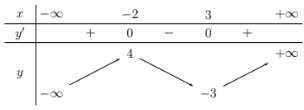 Giá trị cực tiểu của hàm số đã cho bằngA. 2 .	B. 4 .	C. 3 .	D. 3 .Câu 4: Trên khoảng 0; , đạo hàm của hàm số y  log2 x làA.  y  x ln 2 .	B.y 1x ln 2.	C.y  ln 2 .	D.xy x .ln 2Câu 5: Tiệm cận đứng của đồ thị hàm sốy  2x  3x  3là đường thẳngA. x  2 .	B.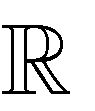 x 3 .	C.x  3 .	D.x 1.Câu 6: Cho hàm sốy  f  x liên tục trên	và có bảng biến thiên dưới đây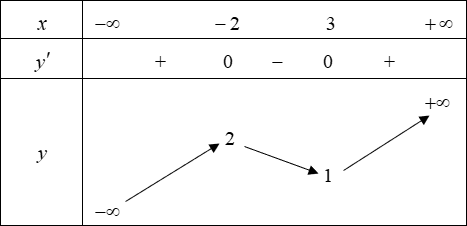 Số nghiệm của phương trình 3 f  x  1 làA. 4 .	B. 3 .	C. 1.	D. 2 .Câu 7: Giá trị lớn nhất của hàm sốy  x  3 trên đoạn [0;1] bằngx 1A.  3 .	B.  1.	C. 3 .	D. 1.Câu 8: Số mặt phẳng đối xứng của hình tứ diện đều làTrang 1/5 - Mã đề 101A. 4 .	B. 9 .	C. 3 .	D. 6 .Câu 9: Tập nghiệm của bất phương trình 3x  27 làA. ;3 .	B. 3;  .	C. 9;  .	D. 0;3 .Câu 10: Cho hàm sốy  f  x có bảng biến thiên như hình vẽ bên dưới.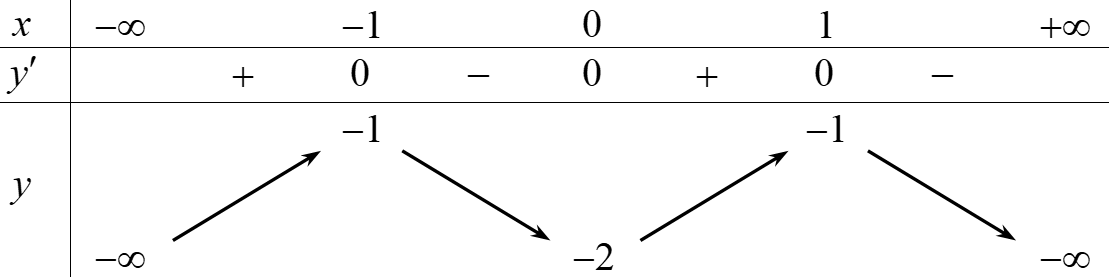 Hàm sốy  f  x đồng biến trên khoảng nào dưới đây?A. 0;1 .	B. ;0.	C. 1;0 .	D. 0;  .Câu 11: Đạo hàm của hàm sốy  23x làA. 23x.ln 2 .	B. 3.23x.ln 3 .	C. 3.23x.ln 2 .	D. 3.23x .Câu 12: Đồ thị của hàm số nào dưới đây có dạng như đường cong ở hình bên?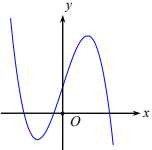 A. y  x3  3x 1.	B.y  x4  2x2 1.	C.y  x3  3x 1.	D.y  x 1 .x 1Câu 13: Cho loga b  với a, b là các số thực dương tùy ý và a  1. Khẳng định nào sau đây đúng?a  b .b  a .b  .a.a  b..Câu 14: Khối trụ tròn xoay có đường sinh l , bán kính đáy r thì có diện tích xung quanh Sxq làA. Sxq  rl .	B.Sxq 2 rl .	C.Sxq 4 rl .	D. Sxq  rl .2Câu 15: Hàm sốF (x) là một nguyên hàm của hàm sốf (x)trên khoảng K nếuA.  F(x)   f (x), x  K.C.  f (x)  F(x),x  K.B.  F(x)   f (x),x  K.D.  f (x)  F(x),x  K.7Câu 16: Tập xác định của hàm sốy   x  20105   làA. 2010;  .	B. 2010;  .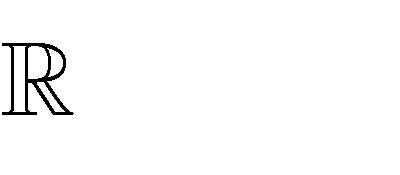 Câu 17: Tìm tập nghiệm S của bất phương trình log1  x 1  1.2D. ; 2010 .A. S  1; 3 .B. S   ; 3 .C. S   3 ; .D. S  1; 3 . 2 	2  2		2 Câu 18:  Hàm số nào dưới đây nghịch biến trên tập số thực ?A.  y  x3  3x .	B.y  x  1 .	C.x  2y  x4  3x .	D.y  x3  2x .Câu 19: Với C là hằng số, mệnh đề nào sau đây đúng?Trang 2/5 - Mã đề 101A.	x dx  1 x1  C 1  1 .	B. x dx  1.x1  C .C.  x dx .x 1  C .	D.  x dx  1 x 1  C .Câu 20: Hàm sốy  x4  2x2 1 có bao nhiêu điểm cực trị?A. 3 .	B. 1.	C. 0 .	D. 2 .Câu 21:  Cho hình lập phương có độ dài mỗi cạnh là 2	. Tính thể tích khối lập phương đó.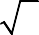 A.  16  2 .	B. 16 .	C. 16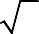 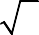 3Câu 22: Nghiệm của phương trình 10x  5 là.	D. 64 .A.  x  1 .	B.2x  2 .	C.x  log 5 .	D.x  log5 10 .Câu 23: Cho biểu thứcmP 	với m n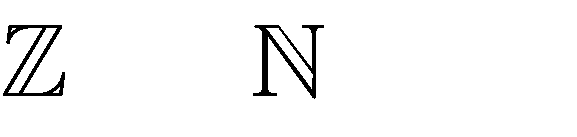 và x  0 . Mệnh đề nào dưới đây đúng?A.  P  x n  .	B.  P  xm .	C.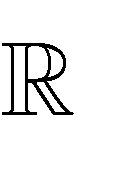 P  xmn .	D. P  xmn .Câu 24: Biết đồ thị hàm số bậc bay  x3  ax2  bx  c a,b,c 	có một điểm cực trị làA3; 3và điqua điểmB2; 2 , tính a  b  c .A. a  b  c  30 .	B. a  b  c  36 .	C. a  b  c  18 .	D. a  b  c  12 .Câu 25: Cho hàm sốy  f  x cóf x  4x3  m 1,f 2  1 và đồ thị của hàm sốy  f  xcắt trụctung tại điểm có tung độ bằng 3 . Tìm đượcf x  ax4  bx  cvới a,b, c 	, tính a  b  c .A. 11.	B. 5 .	C. 13 .	D. 7 .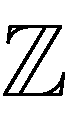 Câu 26: Với giá trị nào của tham số m thì đường tiệm cận ngang của đồ thị hàm sốy 		mx  3 2x  2023đi quađiểm M 1;3 ?A.  m  2 .	B.  m  6 .	C.  m  2 .	D. m  6 .Câu 27: Một khối chóp có diện tích đáyB  9a2và thể tích V  3a3 . Chiều cao của khối chóp đó bằngA. 6a .	B. 3a .	C. a .	D. 2a .Câu 28: Biết phương trình 9x  3.3x  4  0 10 ), giá trị của a  b bằngcó nghiệmx  loga b( a, b là các số nguyên dương nhỏ hơnA. 1.	B. 2 .	C. 2 .	D. 1.Câu 29: Cho hàm sốf  x  ex  9 , với C là hằng số . Khẳng định nào dưới đây đúng?A.  f  xdx  ex  9x  C .	B.  f  xdx  ex  9x  C .C.  f  xdx  ex9  C .	D.  f  xdx  ex  C .Câu 30: Cho hàm sốS  f 3  f 1 .f  x xác định trênR \ 1 thỏa mãnf  x 1	,x 1f 0  2022 ,f 2  2023. TínhA.  S  ln 4035 .	B.S  ln 2 .	C.1S  4 .	D. S  1 .Câu 31: Rút gọn biểu thứcP  x 3 .6 x1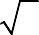 vớix  0 , ta được1A. P 	.	B.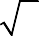 P  x9 .	C.P  x3 .	D.P  x2 .Câu 32:  Cho  a, b là các số thực dương thỏa mãn  4log2 ab   3a . Giá trị của  a b2  bằngA. 12 .	B. 2 .	C. 6 .	D. 3 .Câu 33: Phương trình tiếp tuyến của đồ thị hàm số y  x3  2x 1 tại điểm M 1;0 làTrang 3/5 - Mã đề 101A.  y  x 1.	B.y  x 1.	C.y  x 1.	D.y  x 1.Câu 34: Cho mặt cầu có bán kính bằng 3a . Thể tích khối cầu bằngA. 36 a3.B. 12 a3.C. 9 a3.D. 18 a3.Câu 35: Cho hàm sốy  f  x có đồ thị như hình vẽ bên dưới. Tổng giá trị lớn nhất và giá trị nhỏ nhất củahàm số trên đoạn 1;3 bằng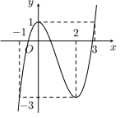 A.  1.	B. 2 .	C. 2 .	D. 4 .Câu 36: Với a là số thực dương tùy ý, log a8 bằngA.  1 log a .	B.  8log a .	C.  8  log a .	D. 8  log a .8	3	3	3	3Câu 37: Biết đường thẳngy  x  2 cắt đồ thị hàm sốy  2x 1 tại hai điểm phân biệt A và B có hoànhx 1độ lần lượt làxA ,xB . Giá trị của biểu thứcxA  xBbằngA. 3.	B. 2.	C. 1.	D. 5.Câu 38: Cho hàm sốy  x  2 . Mệnh đề nào sau đây đúng?x 1Hàm số đồng biến trên các khoảng ;1 và 1; .Hàm số nghịch biến trên các khoảng ; 1 và 1;  .Hàm số nghịch biến trên các khoảng ;1 và 1; .Hàm số đồng biến trên các khoảng ; 1 và 1;  .Câu 39: Cho hình chóp S.ABCD có đáy ABCD hình chữ nhật vớiAB  4a , BC  a , cạnh bênSD  2avà SD vuông góc với mặt phẳng đáy. Thể tích khối chóp S.ABCD bằngA.  2 a3 .	B.38 a3 .	C. 3a3 .	D. 6a3 .3Câu 40: Biết phương trình log2 x  m logx  7  0 ( m là tham số) có hai nghiệmx1, x2 . Tính tíchx1.x2 .A. x1.x2 5m.B. x1.x2  7.C. x1.x2 57.D. x .x  5m.Câu 41: Cắt hình nón có chiều cao h bởi một mặt phẳng đi qua trục ta được thiết diện là một tam giác vuông cân. Biết diện tích xung quanh của hình nón là 8	. Thể tích của khối nón bằng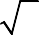 A. 16	2 .	B. 64 .	C. 16	.	D.  8 .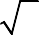 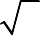 3	3Câu 42:  Cho hàm số   f  x có đạo hàm   f  x  x2023.x2  m  2 x 1 m với  m  là tham số thực.  Hỏicó bao nhiêu giá trị nguyên của tham số;0?m2023; 2023để hàm sốf  xnghịch biến trên khoảngA. 2023.	B. 2021.	C. 2022 .	D. 2024.Câu 43: Cho hình chóp S.ABC có đáy ABC là tam giác đều cạnh a , SA  9a và SA   ABC . Gọi O làtrọng tâm của tam giác ABC ; P , Q lần lượt là hai điểm thuộc cạnh SB và SC thỏaSP  SQ  1. ThểSB	SC	3Trang 4/5 - Mã đề 101tích khối tứ diện AOPQ bằngA.	.	B.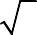 6.	C.3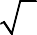 .	D.	.9	4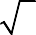 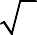 Câu 44: Cho hàm sốf (x)  mx4 m  8 x2 1 với m là tham số thực. Trên đoạn 0; 2 , nếu giá trị lớnnhất của hàm số bằngf 1thì giá trị nhỏ nhất của hàm số đó bằngA. 21.	B. 11 .	C.   61 .	D. 4 .3	3Câu 45: Cho lăng trụABCD.ABCD  có đáy  ABCD  là hình thoi có cạnh  a ,BAD  60 vàAA  a   5 .Biết rằng mặt phẳng   AACC  vuông góc với mặt đáy và hai mặt phẳng  AACC  ,  AABB tạo với nhau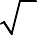 góc  45 . Tính thể tích V  của khối lăng trụ  ABCD.ABCD .A. V 	.	B. V 	.	C. V 	.	D. V 	.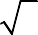 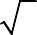 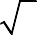 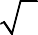 2	4	3	6Câu	46:	Gọi	S	là	tập	tất	cả	các	giá	trị	nguyên	của	tham	số	m	để	phương	trìnhlog	 x  m  log 	x2  x  2m  0 có đúng một nghiệm thực. Tính tổng các phần tử của S .2023A.  0 .	B. 3 .	C. 3 .	D. 2 .Câu 47:  Cho hình lăng trụ đứng  ABC  ABC  có đáy  ABC  là tam giác vuông cân tại  B  có  BC  a	và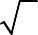 góc giữa đường thẳng  AB và mặt phẳng BCCB bằng  30 . Thể tích khối lăng trụ  ABC.ABC làA. a  .	B. a3	.	C.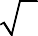 6.	D. a .3	4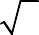 Câu 48: Cho hàm sốy  f  x là hàm đa thức cóf 3  0 và đồ thịf   xnhư hình vẽ bên dưới. Tìm sốđiểm cực đại của hàm sốg  x   f  x 11982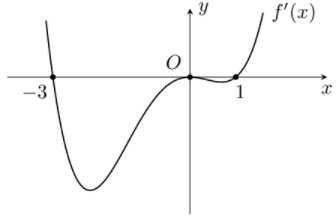 A. 3 .	B. 2 .	C. 1.	D.  4 .Câu 49:  Gọi  S  là tập hợp tất cả các giá trị nguyên của tham số  m  thuộc đoạn  0;10để bất phương trìnhlog2x2  2x  m 1x2  2x  2 2x24x  7  2m có nghiệm. Số phần tử của tập hợp S bằngA. 9 .	B. 7 .	C. 10 .	D. 8 .Câu 50:  Có bao nhiêu giá trị nguyên của tham số  m  để phương trình 125.5x2   12x2 12m  375m  0  có hai nghiệm phân biệt?A. 2 .	B. 4 .	C. 1.	D. 3 . 	HẾT  	Trang 5/5 - Mã đề 1011234567891011121314151617181920212223242526272829303132333435363738394041424344454647484950109110111112113114115116117CBABAABBCDCACCCACCDDDBCDACBDDDDDDCBBBCDDBBCBBBAABBADADADDAABBABDABBDDDDDCABBBDBCABDDADDBCDADDACCCDCAABADDADBCAAAACBDCCDDDBBACBCDBCABDADCCDDBDCABABCBADCDCACBDCCCADBCCCAABCDABCAAACDABACBCAABADDACCADDDDAADCCCBACBDCCCCDABCBADCDCACDBBAABDBDCABBDBACABABDBDABDBDCDDACDCBBCDBDACDCCACADBADACCBBBBCADDCBCDCDDCDDBACDAABABDDABDABCDACAACBDDDBABAACDCABDBCCBBABDACCBACCCDDDDACCCACCDABDABAABBBADADDCBDDCCCBADBDBDDBADDAADCBDBCACAADAABDABCCABAADCBABBBDCDDDDDDBBCCBCABD118119120121122123124CAAACCABDCDDACDBADDBCDDAACADAACCBCCBDBABBABCBABACBDCCCDDAACDBDAAACCBBBCBDDDDCDCDBCCCDBCCADADCBCBBAABCBDBADAABCCCBBBADDCACCBDCBAADAAABACBDDBAAADDBCBCBBCACADABDDDDBBBACDCCAAABBBDDDDACBCDDDAADCAABDBDCBDCCDADDBBDCABDACBABBCBDAADAACCBABBCABAABACAACAACBDCDCDBDDDBDACBCADADCACAABBDDBBABDDDDCCDCCCDBACBACBBDBDDDADDDDCBDAADCDBACCACBCABBCDACCBCBBDDDDCDDBDDDADD